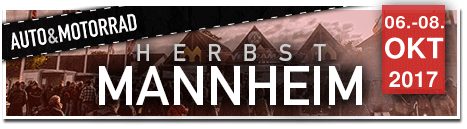 Marknadsresa till Veterama Mannheim 5-9 oktober 2017Den årliga veteranmarknaden i Mannheim är den största i Europa med mer än 4000 utställare/säljare. Vi kommer även i år att anordna en bussresa från Örebro via Helsingborg till Mannheim. Vi lämnar marknaden vid 13-tiden på söndagen och åker till Technik Museum Speyer i Speyer ca 2 mil söder om Mannheim.Torsdag 5 oktober. Avresa tidig morgon från Örebro. Resan går via Helsingborg – Helsingör – Rödby – Puttgarden till övernattningshotellet i Hannovertrakten. Kort shoppingstopp i Puttgarden. Middag vid ankomst till hotellet.Fredag 6 oktober. Frukost på hotellet. Därefter åker vi direkt till mässan i Mannheim, där vi är vid 12-tiden. Vi stannar på mässan till 18.00 och då åker vi till vårt hotell för middag och övernattning.Lördag 7 oktober. Frukost på hotellet. Buss till Veteramamarknaden där vi stannar till 17.00. Därefter tillbaka till hotellet för middag och övernattning.Söndag 8 oktober. Frukostbuffé och utcheckning. Vid 13-tiden lämnar vi mässan och åker till Speyer. Efter besöket på muséet åker vi till hotellet för middag och övernattning.Måndag 9 oktober. Frukost och utcheckning. Därefter fortsätter hemresan. Stopp för shopping innan vi går ombord på färjan Puttgarden – Rödby. Åter i Örebro runt midnatt.Sista anmälningsdag 8 september 2017.Pris 4485 SEK. I priset ingår bussresa, boende i dubbelrum 4 nätter, frukost x 4, middag x 4, mässbiljett för 3 dagar. Enkelrum mot tillägg.Researrangör: Sjömans buss, Örebro.Anmälan och upplysningar: Kennet Nilsson 042-342137, 070-571 29 46 eller kennet.w.nilsson@telia.com Se även www.technik-museum.de 